УДАЛЕНКА, СОКРАЩЕНИЕ КОНТАКТОВ-это наша действительность и необходимость сегодня.
Многие наши учащиеся жалуются, что им не хватает живого общения, а уединение нагоняет грусть.
"Мне ничего не хочется, ничего не интересно, жизнь- мрак"
Откуда берётся грусть, нежелание что-либо делать? Можно ли с этим как-то справиться, как?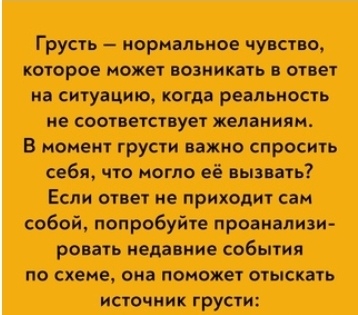 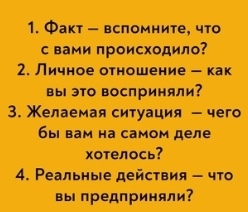 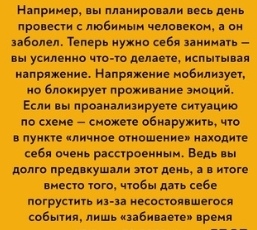 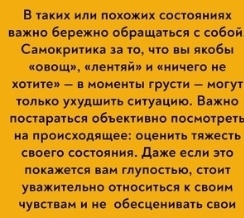 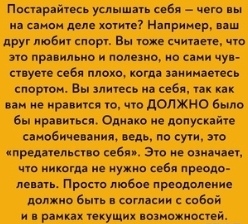 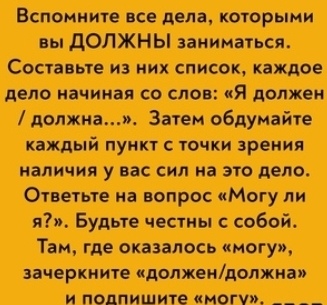 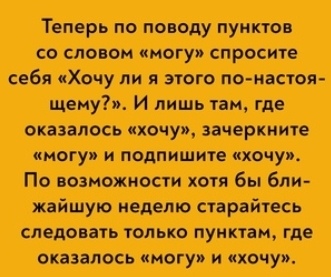 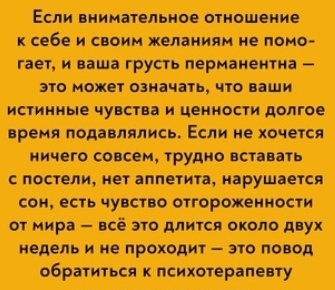 